ПРОЕКТ «СКОРОГОВОРКИ В КАРТИНКАХ»Автор: учитель-логопед МБДОУ №68 Хайруллина Рамиля МуниповнаТип проекта: познавательно-речевой.Продолжительность проекта: долгосрочный.Участники проекта: педагоги, дети  и их  родители.Возраст детей:  5-7 лет.Актуальность проекта:Развитие речи дошкольников – один из наиболее значимых аспектов дошкольного образования и воспитания. В коррекционной логопедической работе с детьми с ОВЗ эта задача становится главной целью всего коррекционного процесса.Автоматизация звуков является самым трудным и длительным этапом коррекции звукопроизношения у детей с ТНР. Как показывает логопедическая практика, добиться правильного произношения звуков получается намного легче, чем ввести поставленные звуки в повседневную речь детей. Так как нервные связи, выработанные во время коррекционных занятий, бывают достаточно слабы, ребенок сохраняет контроль над поставленным звуком чаще всего только в процессе образовательной деятельности с логопедом. Отсутствие контроля со стороны взрослых (педагогов и родителей) усугубляет данную ситуацию. Недоразвитие функций речевого самоконтроля – основная причина широко известного в настоящее время «кабинетного синдрома», при котором сформированные умения и навыки зачастую проявляются у детей только в условиях логопедического кабинета. В качестве воспитания самоконтроля нами был разработан и реализован проект «Скороговорки в картинках». Скороговорка – это уникальное явление языковой культуры любого народа. Они созданы народом для забав детям, и надо заметить, это очень полезная забава. Маленькие, коротенькие рифмованные фразы – великолепные упражнения для отработки правильной, четкой и грамотной речи. Скороговорки имеют несложный, ритмичный, часто шуточный текст, построенный на сочетании звуков, которые затрудняют быстрое произнесение слов. Они развивают речевой слух и дикцию, обогащают словарный запас.Цель проекта: Развитие речевого самоконтроля детей.Задачи проекта:Пробудить в детях желание активно участвовать в процессе коррекции собственной речи.Развивать речевые и творческие способности детей.Активизировать процессы восприятия, внимания, памяти.Увеличить объем коррекционного воздействия.Повышать мотивацию, интерес к логопедическим занятиям, приобщать детей к процессу активного познания.Побуждать детей к совместной деятельности.Объединить усилия педагогов и родителей в совместной деятельности по коррекции речевых нарушений, широко использовать родительский потенциал.Стимулировать совместную продуктивную деятельность детей и родителей.Ожидаемый результат:Положительная динамика речевого развития, выработка устойчивой мотивации к речевой самореализации.Повышение психолого-педагогической компетенции педагогов и родителей в вопросах речевого развития детей.Повышение заинтересованности родителей не только в результатах, но и в самом процессе коррекционной работы.Практическая значимость проекта:Практическая значимость проекта заключается в том, что предложенная система может использоваться не только в коррекционной работе с детьми, имеющими нарушения речи, но и с нормотипичными детьми, в качестве профилактики речевых нарушений.Реализация проекта осуществляется в 3 этапа.Первый этап – подготовительный:- постановка цели, определение актуальности проекта;- подбор методической литературы;- подбор скороговорок с учетом речевых возможностей детей;- составление плана, создание необходимых условий для реализации проекта.Второй этап – познавательно-творческий, речевой:- знакомство с правилами разучивания скороговорок;- разучивание скороговорок в группе в соответствии с планом;- подбор и разучивание подходящих скороговорок дома, совместно с родителями;- совместное иллюстрирование скороговорок дома;- еженедельное оформление выставки рисунков с презентацией скороговорки в группе.Третий этап – итоговый:- поощрение наиболее активных участников проекта;- организация скороговорочного турнира «Всех скороговорок не перескороговоришь, не перескоровыговоришь»;- изготовление альбома «Скороговорки в картинках»Описание проекта.К концу первого полугодия учебного года в старшей логопедической группе всем детям были поставлены все искаженно произносимые звуки раннего онтогенеза. Шел этап автоматизации. С целью привлечения родителей к коррекционному процессу и развития речевого самоконтроля у детей было решено провести конкурс «Скороговорки в картинках». С детьми была проведена беседа об этом жанре устного народного творчества, объяснены правила заучивания скороговорок. Еженедельно, в зависимости от изучаемой буквы по плану раздела «Обучение грамоте», объявлялась скороговорка недели, проводилась словарная работа по разбору непонятных слов, при необходимости объяснялось лексическое значение скороговорки. Ежедневно проводилось совместное заучивание скороговорки в медленном темпе. Таким образом, к концу недели дети с ТНР, имеющие нарушения внимания, памяти, звукослоговой наполняемости слов, могли повторить скороговорку в среднем темпе. Следует отметить, что в течение всего конкурса действовало правило: Лучше медленно, но верно! В выходные дни ребенок совместно с родителями рисовал иллюстрацию к скороговорке, заученной в группе, либо к новой, в соответствии с изучаемой буквой, но с учетом речевых возможностей ребенка (скороговорка не должна была содержать искаженно произносимых звуков и должна была быть доступна ребенку). С родителями была проведена консультация «Как правильно учить скороговорки».В начале каждой недели дети проводили презентацию: демонстрировали свои работы и проговаривали скороговорку в оптимальном для них темпе. В конце презентации взрослые и дети группы награждали всех участников бурными аплодисментами. После этого оформлялась выставка, организованная в приемной группы, для того, чтобы дети и родители, а также гости группы могли видеть свои и чужие работы. Еженедельно выставка обновлялась. В мае были подведены итоги конкурса. Наиболее активные и старательные участники конкурса были награждены медалями и призами.Детям так понравился этот проект, что они просили продолжить эту работу и на следующий год. После беседы с родителями было решено продлить проект «Скороговорки в картинках». Аналогичная работа была проведена и в подготовительной к школе группе. В апреле было организовано соревнование скороговорщиков, где дети боролись за звание «Лучший скороговорщик». А на выпускном все дети получили памятный альбом «Скороговорки в картинках», оформленный в виде книги, в котором были собраны не только их работы, но и работы других детей этой группы.Перспективное планирование.Результаты проекта.Реализация проекта «Скороговорки в картинках» позволила своевременно скорректировать имеющиеся нарушения произносительной стороны речи у детей, повысить уровень речевого самоконтроля, что в дальнейшем оказало существенное влияние на качество школьного обучения.  Родители, вовлеченные в коррекционный процесс, стали его активными участниками, что также способствовало положительной динамике речевого развития детей.Литература:Занимательное азбуковедение: кн. для учителя/ сост. В. Волина.   - М.: Просвещение, 1991- 368 с.Лебедева Л.И. Трудный звук, ты наш друг! Практическое пособие для логопедов, воспитателей, родителей. – М., 2005 – 105 с.Серова К.Ю. Развитие навыков самоконтроля в процессе автоматизуции звуков у старших дошкольников посредством игровой мотивации.// Логопед.-2009.-№6-76 с.Смирнова Л.Н. Логопедия. Игранм со звуками. Речевой дидактический материал: пособие для логопедов, дефектологов и воспитателей. М., 2005 – 173 с.Сухих И.Г. Веселые скороговорки для «непослушных» звуков. Ярославль: Академия развития, Академия Холдинг, 2007-190 с.Хватцев М.Е. Предупреждение и устранение недостатков речи: Пособие для логопедов, студентов педагогических вузов и родителей. – СПб.2004 - 120 с.Приложение 1.Памятка для родителей. Приложение 2.Скороговорки без звуков С, СЬ, З, ЗЬ, Ц, Ш, Ж, Л, ЛЬ, Р, РЬ.Дом у дуба, дуб у дома.Уха нет у мухи, у мухи нет уха.Капитан Капитон пакует покупки.Антип петуха не купает, Антип петуха покупает.Капитон копает, а Капа откапывает.У Фани винтики, у Вити фантики.У фонтана Ваня в кафтане.Скороговорки без звуков Ш, Ж, Л, ЛЬ, Р, РЬ.У бабы бобы, у папы снопы.Зоиного зайку зовут Зазнайка.У Сани сани едут сами.Оса боса и без пояса.Ест киска суп из миски, сыта киска, пуста миска.У Сысоя усы от носа до пояса.У соседа-домоседа сосед-непоседа, у соседа-непоседы сосед-домосед.Скороговорки без звуков Л, Р, РЬ.Во поле затопали кони.Шашки на столе, шишки на сосне.У ежа ежата, у ужа ужата.Стоит воз овса, возле воза овца.Гога убегает от дога, а Геннадий от бульдога.У киски в миске сливки скисли.Зеленая жаба с забавным жуком забыли к зиме подыскать себе дом.Щипцы да клещи – вот наши вещи.От топота копыт пыль по полю летит.Поля полет в поле, а Коля колет колья.Скороговорки без звуков  Р, РЬ.У ежа и елки иголки колки.Не лижи коза лозу. За лозу накажут козу.Наш Авдей никому не злодей.У ежа ежата, у ужа ужата.Шла Саша по шоссе и сосала сушку.Из соседнего колодца целый день водица льется.Еле, еле Лена ела, есть из лени не хотела.В дубе дятлово дупло. Дятлу в том дупле тепло.Лена искала булавку, а булавка упала под лавку.Однажды шел дождик дважды.Наш шалаш из камыша, для мышонка малыша.Сшил мишутка шубки мышкам, чтоб не зябли мышки слишком.Мама на ночь Нину мыла. Нина мыла не любила.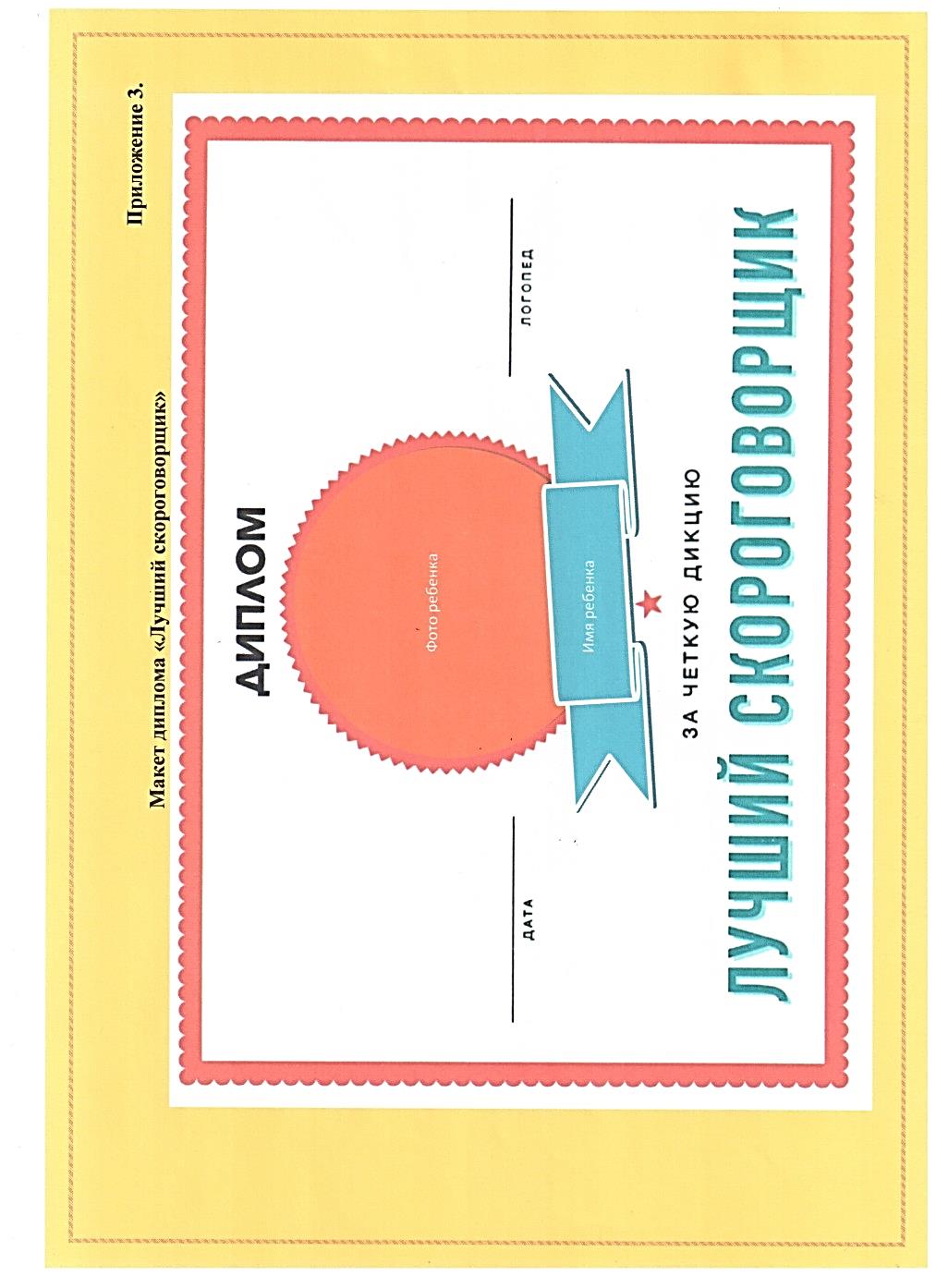 Приложение 3.Макет диплома.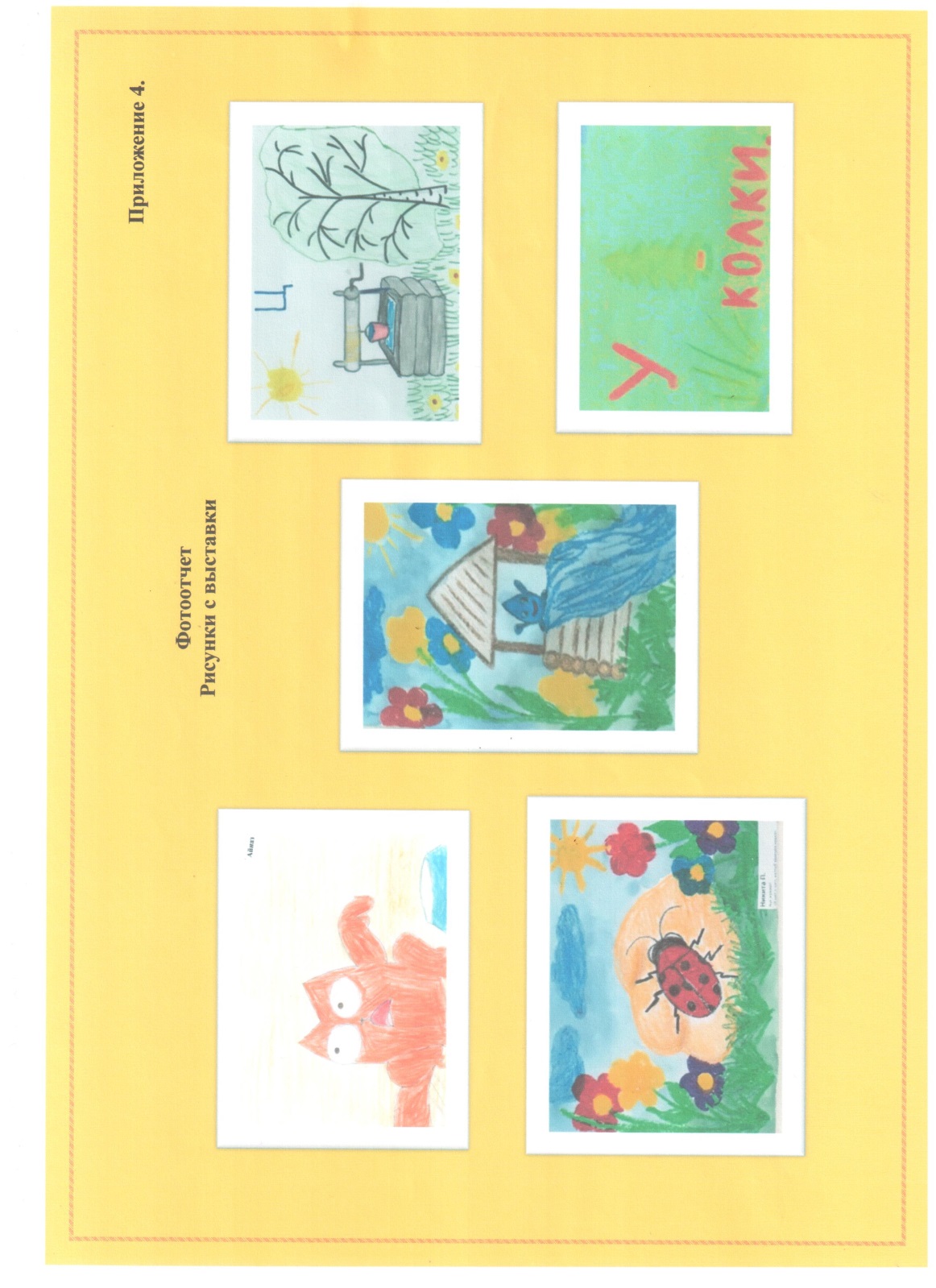 Приложение 4.Фотоотчет.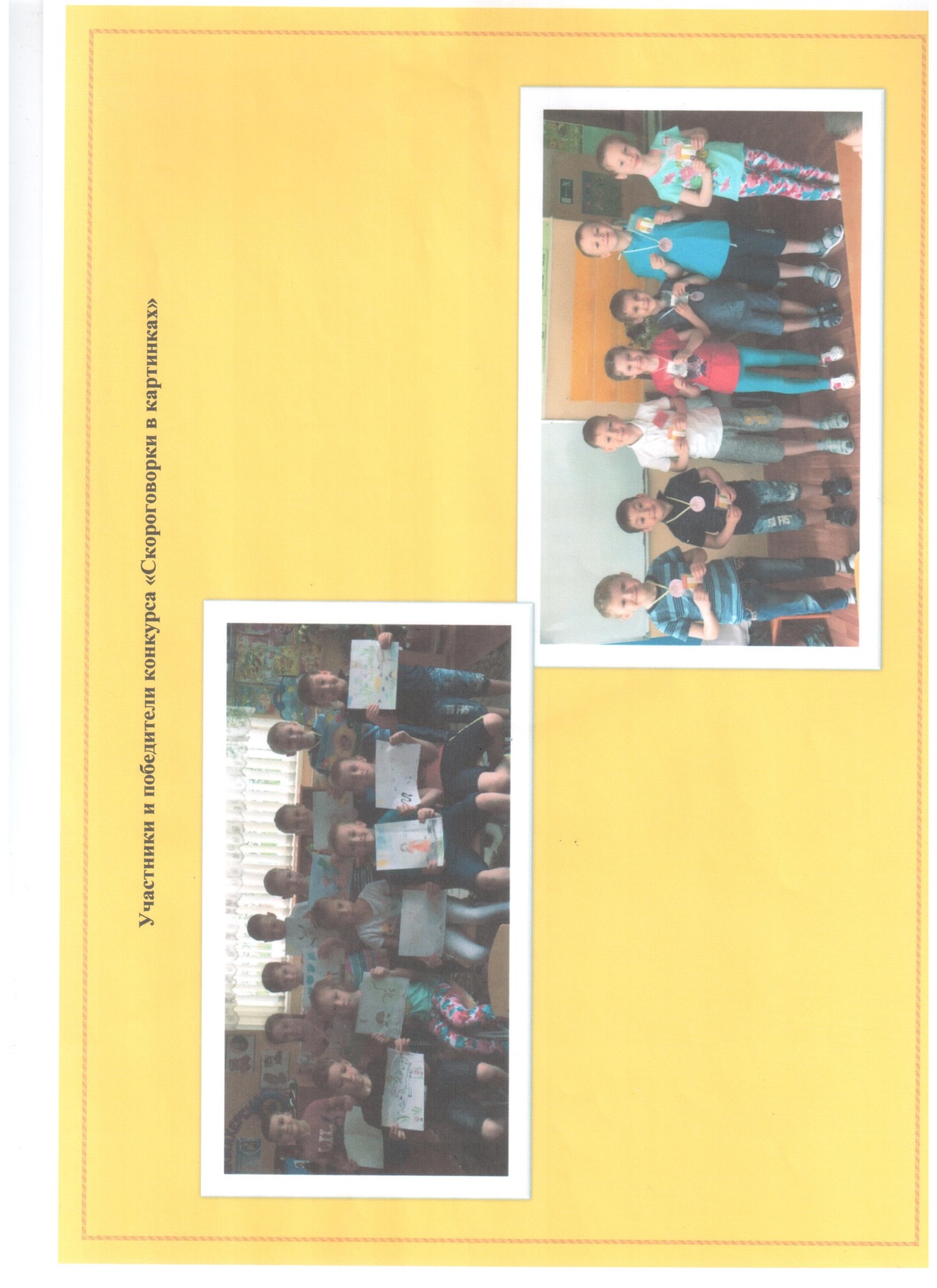 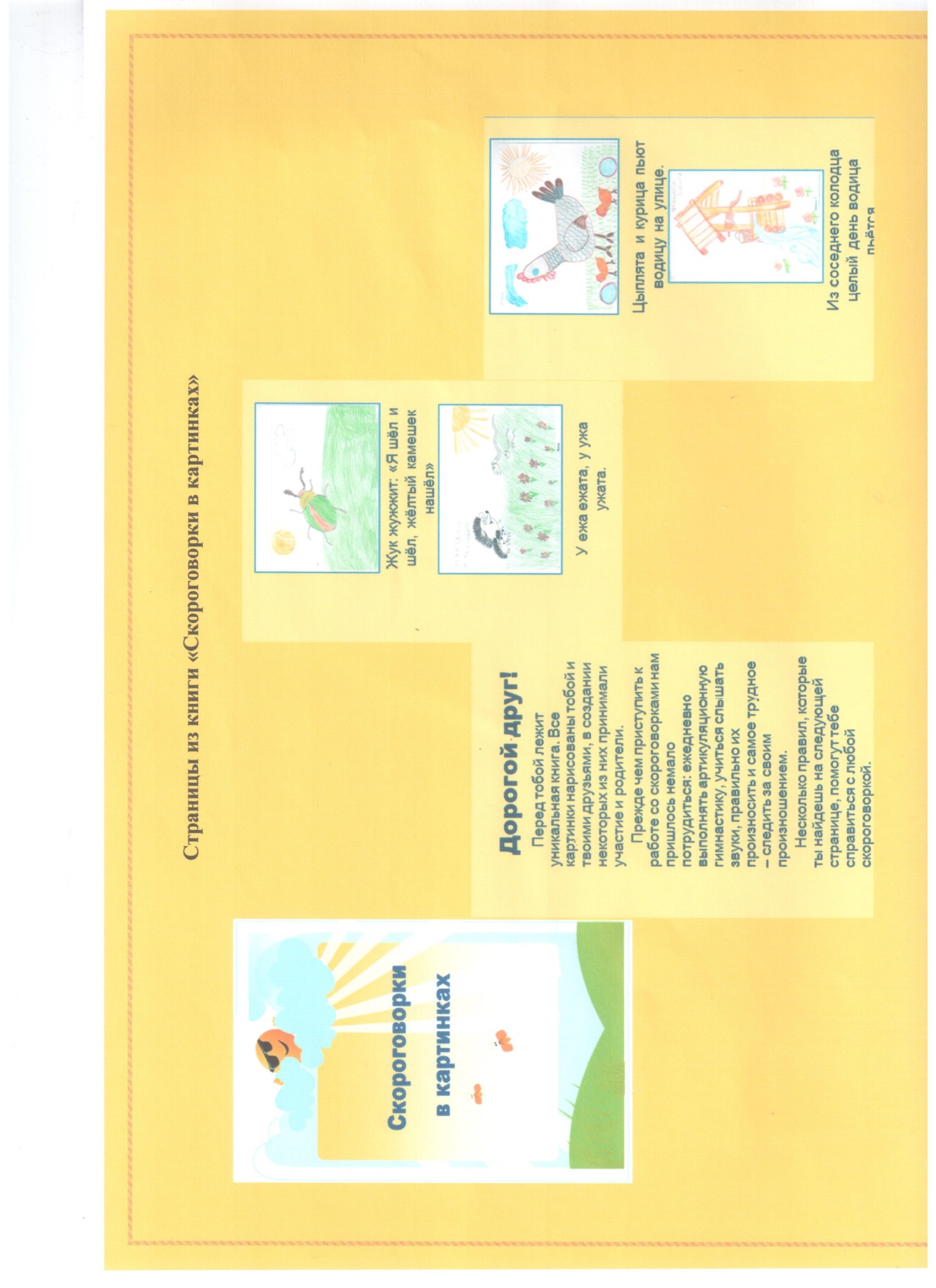 №п/пТема Цели и задачиСроки проведения1Знакомство со скороговоркамиПознакомить детей и родителей с правилами разучивания скороговорок.Мотивировать детей и родителей в участии в коррекционном процессе.Начало января (старшая групп)Начало сентября (подготовительная к школе группа) 2Разучивание скороговорок в группе, в соответствии с изучаемой буквой.Закреплять правильное звукопроизношение, четкость, дикцию.Развивать речевой самоконтроль.Ежедневно3Конкурс скороговорок:*Презентация скороговорок: (демонстрация собственных иллюстраций, созданных в сотворчестве с родителями, с проговариванием скороговорки);* Оформление выставки «Скороговорки в картинках»Закреплять правильное звукопроизношение, четкость, дикцию.Развивать речевой самоконтроль.Привлечь родителей к коррекционному процессу.Развивать творческую инициативу, самостоятельность в выборе материала.Способствовать творческой самореализации.Еженедельно 4Речевые игры по скороговоркам: «Ты мне, я тебе», «Доскажи словечко», «Кто больше?», «Угадай скороговорку по рисунку»Активизировать речь, Развивать внимание, память, мышление.Закреплять правильное звукопроизношение, четкость, дикцию.Ежемесячно5Подведение итогов конкурсаРазвивать речевой самоконтроль.Поощрить активных и старательных участников конкурса.Конец мая (старшая группа)6Скороговорочный турнир «Всех скороговорок не перескороговоришь, не перескоровыговоришь»Закреплять правильное звукопроизношение, четкость, дикцию.Развивать речевой самоконтроль.Конец апреля (подготовительная к школе группа)7Вручение памятных альбомов «Скороговорки в картинках»РефлексияКонец  мая (выпускной в подготовительной к школе группе)Как учить скороговорки?1. Прочитайте ребенку скороговорку. Разберите непонятные слова.2. Проговорите с ребенком  скороговорку очень медленно и четко, разбивая на слоги.
Цель – правильно выучить скороговорку. Обращайте внимание на произношение всех звуков: и гласных, и согласных. Очень важно на этом этапе не допустить неправильного произношения ни единого из них. Сейчас вы учите и слова, и произношение. 
2. После того, как этот этап успешно пройден и ребенок выучил текст и может произносить его правильно, учитесь делать все то же, но в беззвучном режиме. Сейчас работает только артикуляционный аппарат – без голоса, лишь губы и  язык.
3. Проговорите скороговорку шепотом. Очень важно, чтобы именно шепотом, а не шипя или тихо, ребенок четко и понятно мог произнести всю фразу.
4. Произносите текст вслух, но медленно. Слитно, всю фразу целиком, без ошибок, но не торопясь.
5. Поиграйте с интонацией произношения: утвердительно, вопросительно, восклицательно, грустно и радостно, задумчиво, агрессивно, напевая, разными голосами. (Очень полезно и в смысле развития актерских способностей.)6.  Быстро и без ошибок произносите всю скороговорку целиком. Предложите ребенку повторить ее трижды.